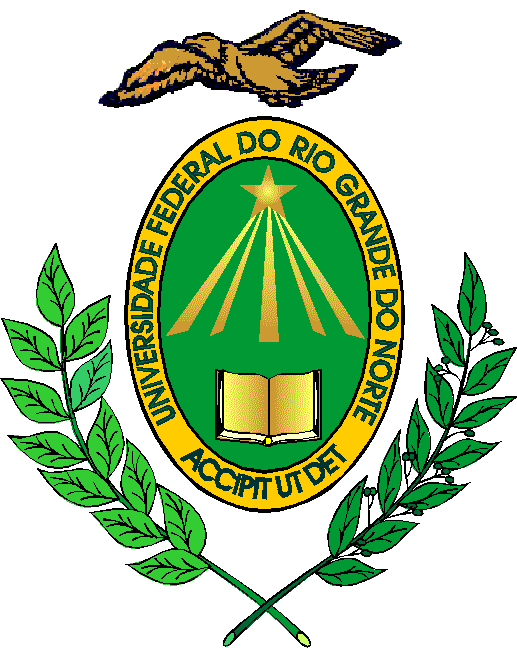 UNIVERSIDADE FEDERAL DO RIO GRANDE DO NORTECENTRO DE CIÊNCIAS DA SAÚDECOORDENAÇÃO DO CURSO DE MEDICINAAv. Gal Gustavo Cordeiro de Farias s/n – Petrópolis – 59010-180  - Campus BiomédicoTelefone: 3342-9710 Email: coordmedicinaufrn@gmail.com – Natal - RNFORMULÁRIO DE SOLICITAÇÃO DE DISPENSA DO INTERNATO A PARTIR DA AÇÃO “O BRASIL CONTA COMIGO”¹ Em caso de divergência de informação, será considerada a CH que consta no certificado emitido pelo Ministério da Saúde.² informar CH dos internatos já dispensados em análise anterior. Caso não tenha feito dispensa anterior, deixar em branco.  ³ informar CH restante, para análise atual. Caso não tenha feito dispensa anterior, informar CH total p/ dispensa.  Assinale o(s) Internato(s) que você gostaria de ter a dispensa a partir da utilização da carga horária desenvolvida nas atividades do Programa “O Brasil Conta Comigo”: DSC0131 - INTERNATO EM SAÚDE COLETIVA - 300h  Estágio Curricular em Saúde Coletiva-Brasil Conta Comigo (150 horas)* INF0011 - INTERNATO EM INFECTOLOGIA - 100h Estágio Curricular em Infectologia/Clínica Médica- Brasil Conta Comigo (100 horas)*  MCL0077 - INTERNATO EM MEDICINA DE FAMÍLIA E COMUNIDADE - 300h Estágio Curricular em Medicina de Família e Comunidade-Brasil Conta Comigo (150 horas)*  PED0009 - INTERNATO EM PEDIATRIA I - 300h  Ambulatório de Pediatria – 100h*  Urgência Pediátrica – 100h*  Alojamento em Conjunto – 100h*  MED9000 - INTERNATO OPTATIVO - 135hMCL0075 - INTERNATO EM CLÍNICA MÉDICA I - 300h Estágio Curricular em Clínica Médica I-Brasil Conta Comigo (100 horas)* PED0013 - INTERNATO EM PEDIATRIA II - 300h ambulatório de pediatria (150 horas)* enfermaria de pediatria (150 horas)* MCL0076 - INTERNATO EM CLÍNICA MÉDICA II - 300h MCL0059 - INTERNATO EM CLÍNICA MÉDICA III – 135h DMI0034 - INTERNATO EM MEDICINA DE URGÊNCIA - 300h*componente novo criado para dispensa parcial do internatoObservações:Nome:Nome:Nome:Matrícula:Matrícula:Período:Cidade e local de Atuação BCC:Cidade e local de Atuação BCC:Cidade e local de Atuação BCC:Carga horária de atuação no BCC¹:Carga horária de atuação no BCC¹:Carga horária de atuação no BCC¹:CH já dispensada²: Horas disponíveis p/ dispensa ³:Horas disponíveis p/ dispensa ³: